MUNICIPIO DE CARATINGA/MG - Extrato de Resultado – Pregão Presencial Registro de Preço 066/2019. Objeto: aquisição de combustíveis na Região Metropolitana de Belo Horizonte ou em postos na Rodovia 262/381, destinados ao abastecimento dos veículos da Frota Municipal de Caratinga em viagens. Vencedor com menor preço por item: COMERCIAL MAPES DE COMBUSTÍVEL LTDA: itens 01, 02 e 03. Valor global final: R$ 615.000,00 (seiscentos e quinze mil reais). Caratinga/MG, 18 de julho de 2019. Bruno César Veríssimo Gomes – Pregoeiro. 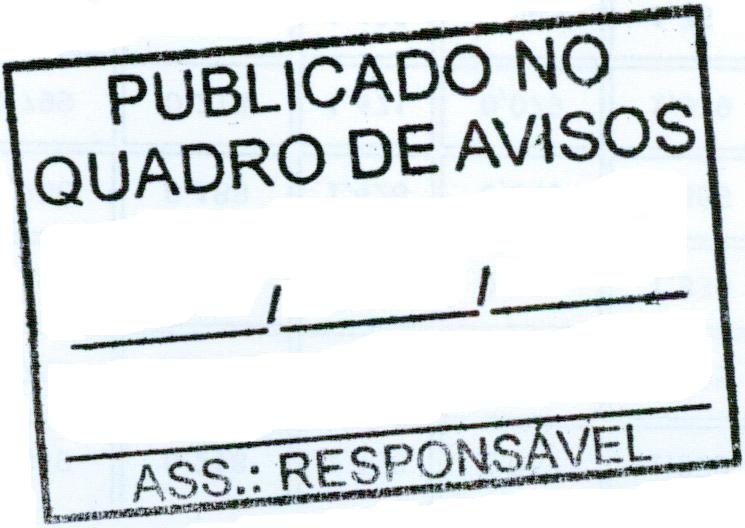 